Η adidas παρουσιάζει το D Rose 7, το νέο μπασκετικό παπούτσι με την υπογραφή του Derrick RoseΟ point guard των New York Knicks τιμά την πόλη που γεννήθηκε, το Σικάγο, με το 7ο παπούτσι που φέρει την υπογραφή του, ενώ ανοίγει ένα νέο κεφάλαιο στην καριέρα τουΚαθώς ο Derrick Rose προετοιμάζεται για τη λάμψη της Νέας Υόρκης, η adidas ανοίγει ένα νέο κεφάλαιο στη σειρά των παπουτσιών με την υπογραφή του, με το D Rose 7. Εμπνευσμένο από τη Μεγάλη Φωτιά του 1871, το D Rose 7 είναι αφιερωμένο στην πόλη που γεννήθηκε και μεγάλωσε ο Derrick, το αγαπημένο του Σικάγο.To D Rose 7 αντιπροσωπεύει το άσβεστο πάθος του Rose για το μπάσκετ και την επιμονή του να ξεπερνά κάθε εμπόδιο που βρίσκει μπροστά του. Ο σχεδιασμός του παπουτσιού παρουσιάζει μοναδικά δυναμικά στοιχεία, ενώ για πρώτη φορά ενσωματώνει σε όλο το μήκος της σόλας την πρωτοποριακή τεχνολογία BOOST, σε ένα μοναδικό σχέδιο εμπνευσμένο από τη φωτιά και τη θέληση να αναδύεσαι από τις στάχτες. Σχεδιασμένο για να προσφέρει απόλυτη άνεση και ευκινησία, το D Rose 7 δημιουργήθηκε για να αξιοποιεί τα εκρηκτικά drives του Derrick προς την αντίπαλη ρακέτα καθώς και την ταχύτητά του σε άμυνα και επίθεση.  «Το Chicago είναι το σπίτι μου και αυτό το παπούτσι αντιπροσωπεύει την πόλη που μεγάλωσα και με έκανε τον άνθρωπο που είμαι σήμερα. Διαμόρφωσε τον τρόπο που παίζω, τον τρόπο που ζω τη ζωή μου και με προετοίμασε για το επόμενό μου βήμα στη Νέα Υόρκη», είπε ο Rose. «Αυτό το παπούτσι είναι αφιερωμένο στην πόλη και στους fans που με στήριξαν όλα αυτά τα χρόνια. Έχει φτιαχτεί για το δικό μου στυλ παιχνιδιού και μου δίνει ένα επιπλέον κίνητρο, καθώς θα γνωρίζω ότι κουβαλάω μαζί μου την πόλη μου σε κάθε αγώνα.»Πιστό στην ιστορία της Μεγάλης Φωτιάς του Σικάγο και στην αποφασιστικότητα της πόλης να ξαναχτιστεί από την αρχή, το D Rose 7 παρουσιάζεται σε χρώμα και σχήμα εμπνευσμένο από την κίνηση της φωτιάς, με ποικίλους χρωματικούς συνδυασμούς να αποτυπώνονται στο Primeknit υλικό της κατασκευής του. Στη φτέρνα του παπουτσιού εμφανίζονται 4 αστέρια, ως αναφορά στη σημαία της πόλης του Σικάγο, ενώ στο πίσω μέρος βρίσκεται και η υπογραφή του D Rose.Τεχνολογία BOOST σε όλο το μήκος της σόλαςTo D Rose 7 είναι το πρώτο παπούτσι της σειράς που ενσωματώνει το υλικό απορρόφησης κραδασμών BOOST σε όλο το μήκος της σόλας, για να προσφέρει άνεση με μεγαλύτερη διάρκεια και απεριόριστη επιστροφή ενέργειας. Επίσης, με την ενισχυμένη υποστήριξη TPU που χρησιμοποιεί για να κρατάει σταθερό το πόδι, το D Rose 7 είναι φτιαγμένο για απότομες αλλαγές κατεύθυνσης ανάμεσα από τους αντιπάλους.
Smoke TractionΕμπνευσμένη από το καπνό που αναδύεται από τις φλόγες, η εξωτερική σόλα του D Rose 7 έχει επιφάνεια σε μορφή «ψαροκόκαλου», ώστε να προσφέρει άψογη πρόσφυση και απόλυτο έλεγχο σε έναν από τους πιο γρήγορους και εκρηκτικούς παίκτες του NBA.Lockdown supportΜε στόχο να υποστηρίζει τις γρήγορες διεισδύσεις προς το καλάθι και την υψηλή ταχύτητα και στις δύο πλευρές του παρκέ, το D Rose 7 διαθέτει ένα εξωτερικό πάνελ για το δέσιμο των κορδονιών στο μέσο που παπουτσιού και ένα κολάρο τεχνολογίας GEOFIT που αγκαλιάζει τον αστράγαλο και προσφέρει ενισχυμένη σταθερότητα και απόλυτη εφαρμογή.Το D Rose 7 θα είναι διαθέσιμο στην Ελλάδα σε χρώμα Solar Red από τις 11 Αυγούστου, ενώ νέα χρώματα θα παρουσιαστούν κατά τη διάρκεια της σεζόν.Σχετικά με την κατηγορία adidas Basketball H adidas, για περισσότερα από 60 χρόνια, προμηθεύει με καινοτόμα προϊόντα τους κορυφαίους αθλητές του κόσμου, από τους θρύλους του παρελθόντος μέχρι τους σημερινούς superstars, όπως οι James Harden, Damian Lillard, Derrick Rose, Andrew Wiggins, Δημήτρης Διαμαντίδης, Γιάννης Μπουρούσης, Γιώργος Πρίντεζης και Βαγγέλης Μάντζαρης.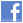 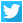 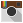 